Neoplasia cervical intraepitelialLa neoplasia cervical intraepitelial (abreviado NIC o, también, CIN, por las siglas en inglés de cervical intraepitelial neoplasm) es un crecimiento anormal y pre-canceroso de células escamosas en el cuello uterino. La mayoría de los casos de NIC permanecen estables o son eliminados por el sistema inmune del individuo sin intervención médica. Sin embargo un pequeño porcentaje de casos progresan a cáncer cervical, usualmente, por razón de la célula invasora, en un carcinoma de células escamosas.1​ lasificaciónLos NIC tienen tres grados distintivos, basados en el espesor de la invasión por parte de las células escamosas: NIC1 (Grado I), es el tipo de menor riesgo, representa sólo una displasia leve o crecimiento celular anormal1​ y es considerado una lesión escamosa intraepitelial de bajo grado.3​ Se caracteriza por estar confinado al 1/3 basal del epitelio cervical.NIC2 (Grado II), es considerado una lesión escamosa intraepitelial de alto grado3​ y representan una displasia moderada, confinada a los 2/3 basales del epitelio cervical.NIC3 (Grado III): en este tipo de lesión, considerada también de alto grado, la displasia es severa y cubre más de los 2/3 de todo el epitelio cervical, en algunos casos incluyendo todo el grosor del revestimiento cervical. Esta lesión es considerada como un carcinoma in situ.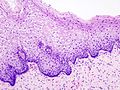 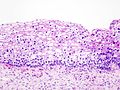 EPITELIO CERVICAL NORMAL                     NIC1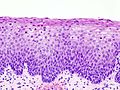 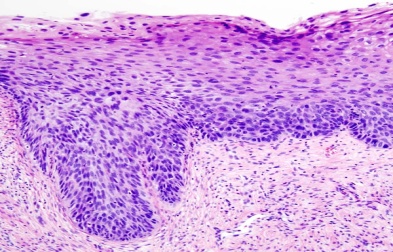       NIC II                                                                          NIC grado III Recientemente, la clasificación de las lesiones precancerosas ha sido reformulada, agrupándose las lesiones en sólo dos tipos, de acuerdo con las dos posibles decisiones terapéuticas (observación o intervención quirúrgica). Según el nuevo sistema: 4​ Las lesiones NIC-I (CIN-I) se han renombrado como LSIL (Low grade Squamous Intraepithelial Lesion), Lesiones intraepiteliales escamosas de bajo grado.Las lesiones NIC-II y NIC-III (CIN-II y CIN-III) se denominan HSIL (High grade Squamous Intraepithelial Lesion) Lesiones intraepiteliales escamosas de alto grado.ProgresiónHay quienes piensan que los casos de NIC progresan por estos estados antes de desarrollar un cáncer.1​5​6​ Sin embargo, si bien es cierto que los cánceres cervicouterinos, en especial los invasores de células escamosas, vienen precedidos por una fase de enfermedades preinvasoras de largo tiempo, existen evidencias que el cáncer de cuello puede ocurrir sin que haya una detectable progresión a lo largo de los tres estadios y que una neoplasia intraepitelial de alto grado puede ocurrir sin que primero haya existido como una lesión de bajo grado.1​7​ Aunque la mayoría de HSIL derivan de LSIL, aproximadamente el 20% de los casos de HSIL aparecen "de novo", sin LSIL previos. Las tasas de progresión no son uniformes, y aunque sobre todo VPH 16 está asociado con un riesgo elevado, es difícil predecir la evolución en una persona en particular. La progresión hacia carcinoma invasivo, si llega a ocurrir, puede ocurrir en pocos meses o producirse durante más de una década.4​ DiagnósticoGeneralmente la Neoplasia Cervical Intraepitelial se descubre durante un examen ginecológico de rutina llamado Papanicolaou. El propósito de este examen es diagnosticar el trastorno en estados iniciales mientras no haya aún progresado a un carcinoma invasivo y poder tratarlo con facilidad. Por razón de que estas células rara vez contienen glucógeno en sus superficies, durante la inspección con Lugol, el cuello uterino se aprecia yodo-negativas. Sin embargo, muchas de estas lesiones se tornan blanquecinas con la aplicación de ácido acético al 3-5% durante una colposcopia. La aparición de este tipo de lesiones en el cuello uterino es indicativo para una biopsia y referir su estudio a un patólogoTratamientoAunque la displasia epitelial tiene el potencial de desaparecer espontáneamente, las lesiones persistentes deben ser eliminadas, mediante cirugía, quemados químicos, de calor (LEEP), láser o por congelación (crioterapia). En ocasiones, especialmente en los casos más avanzados se recurre a una técnica poco invasiva conocida como escisión electroquirúrgica con asa, así como una conización.8​ Es esencial hacer un seguimiento constante cada 3 a 6 meses según lo indique el profesional de salud. También pueden tratarse mediante inmunomodulación local y regulación de la flora vaginal normal, reponiendo la eubiosis mediante los lactobacilos prevalentes en el medio vaginal. El exceso de agresión local puede agravar las lesiones y exacerbar la displasia, metaplasia y conducir a la anaplasia.